Dear Parent/CarerPrimary One Transition Programme We are looking forward to welcoming your child to Newtongrange Primary School.  To make the move to school as smooth as possible, we would like to include your child in our transition events.  We set out below some information to help you understand the different transition activities that will take place over the next few months, together with a schedule of dates.    Primary 1 VisitsOur Nursery children will soon be informally visiting our P1 classrooms and finding their way around our school as part of their daily routines.   We would like to ensure all our learners joining us in P1 have the opportunity to become more familiar with their new setting and visit our Primary 1 classes. If your child currently attends another nursery (and this was disclosed at enrolment), a copy of this letter will be sent to your child’s nursery to help you liaise and make necessary arrangements.  A member of Newtongrange Primary School will liaise with the nurseries to arrange a visit.  The children usually find this very exciting. We do our best to co-ordinate these visits so that each child meets a member of the Newtongrange team in their own nursery setting, however, on occasion, due to staffing and children’s nursery patterns, this is not always possible.  If your child does not attend nursery, and you would like a member of staff to visit your child at home, please contact the school.	Visit 1- Monday 4th June		1.45-2.30New Class Visit Your child is invited to visit his/her new classroom and meet the other children who will be in their class.  We hope they will also meet their teacher, however due to staffing, this cannot be guaranteed.  Please note children attending afternoon Nursery Class in Newtongrange Primary School can be accompanied by our Nursery staff.  All other parents/carers should bring their children to school for 1.30 pm. All parent/carers are invited to meet in our Dinner Hall where SLT will talk about Primary 1.  This will also give you the opportunity to meet with other parents.  There will be an opportunity for you to view our school uniform.  All children should be collected by their parents/carers from their classroom at 2.15pm.  Children who attend our Nursery in the afternoon will return to Nursery.Visit 2 - Thursday 14th June		9.15-10.00Meet the Buddies and stay for snackYou and your child are invited to meet our buddies.  Your child will also be invited to have a snack.  Please note children attending morning Nursery Class in Newtongrange Primary School can be accompanied by our Nursery staff.  All other parents/carers should bring their children to school for 9.15am. The Primary 6 pupils have been getting to know children in our nursery and are looking forward to taking on their role of Buddies in August.  In Primary 1 each child is paired with a small group of Primary 7 buddies to support them as they join the school and during their first few months in Primary 1.  We also recognise that it is important that you know who your child’s buddies are and so there will be an opportunity for you to meet the buddies during this meeting.The Catering Services would like to invite your child to have a small snack (a cake and milk) with their buddies.  There will be no charge for your child’s snack.  Once your child has had a snack, their buddies will invite them outside to play – and become more familiar with the play area.  During this time, you will be invited to visit the P1 classrooms where some of the resources used in learning and teaching will be available for parents to explore.  There will also be members of the School and Nursery Team available to answer any of your questions.  Tea and coffee will be available to adults during this time.  Visit 3	- Thursday 21st June 		1.30-2.15Stay, Play and LearnIn Newtongrange Primary we firmly believe in strong home-school relationships and that this should begin in the Early Years of your child’s education.  We invite you and your child to our first ‘Stay, Play and Learn’ session on Wednesday 28th June.  You and your child will be invited to complete a ‘Getting to Know You’ activity together in their P1 classroom.  The completed activity will form part of the classroom display when your child begins P1 in August 2018.  Throughout Primary 1 you will be invited to attend a variety of ‘Stay, Play and Learn’ opportunities.  Details of the first workshop will be shared with you on during Visit 1.  This is an opportunity for you to see your child in their Primary setting and work alongside your child.Please note children attending afternoon Nursery Class in Newtongrange Primary School can be accompanied by our Nursery staff.  All other parents/carers should bring their children to school for 1.30 pm.Parents and children should enter via the main entrance, on Sixth Street,  where our buddies will escort you to the Dining Hall.  Please keep this letter safe as you will find it useful to refer to over the forthcoming months.  There is a return sheet for you to complete to give us an idea of numbers for the activities and events and help us plan appropriately.  Please complete this and return it to school by FRIDAY 18th MAY 2017..  We look forward to meeting you.Yours sincerelyD CrossanDepute Head TeacherTransition Calendar Return Slip – Primary One – 2018/2019 TO BE COMPLTED AND RETURNED BY FRIDAY 18th MAY 2018(Please delete as appropriate and return to Newtongrange Primary School, Sixth Street, EH22 4LB)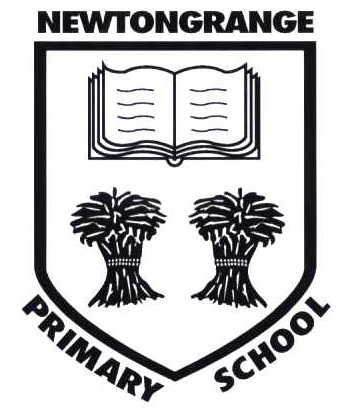 NEWTONGRANGE PRIMARY SCHOOLSixth StreetNewtongrangeMidlothian  EH22  4LBTelephone  0131-271 4645Fax No       0131 663 7312EDUCATION DIVISIONHead TeacherVicky MorganMidlothian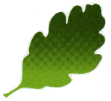 30th April 2018 30th April 2018 CHILD’S NAME :Classroom Visit (For completion by all parents)My child will be/will not be attending the Classroom Visit on Monday 4th June 2018 (1.45-2.30).  They will be in afternoon nursery that day and will therefore be accompanied by nursery staff.They will be brought along by:…………………………………………………………………………………Meet the Buddies and Stay for Snack (For completion by all parents)My child will be/will not be attending this Visit on Thursday 14th 2018 (9.15-10.00).  They will be in morning nursery that day and will therefore be accompanied by nursery staff.My child shall have a snackPlease list any food allergies .....................................................................................................................Stay, Play and Learn. (For completion by all parents)My child will be/will not be attending this Visit on Thursday 21st 2018 (1.30–2.15).  They will be in afternoon nursery that day and will therefore be accompanied by nursery staff.They will be brought along by:……………………………………………………………………………………Parent/Carer Name:						Signed: